«Живая классика» – дорога к чтению    Учащиеся нашей школы не первый год принимают участие в этом конкурсе юных чтецов. Вот и в этом году 3 марта  состоялся зональный этап  Всероссийского конкурса юных чтецов «Живая классика», в котором  приняли участие ученица седьмого класса  Микаилова Джума и  ученица пятого класса Исмаилова Ддамиля.    На протяжении двух часов ребята, сменяя друг друга, читали наизусть  отрывки из своих любимых произведений отечественных и зарубежных писателей. Было видно, что участники чувствовали текст, понимали, о чем рассказывают. Но перед ребятами стояла нелегкая задача, ведь далеко не каждому под силу в течение 5 минут выразительно прочитать прозаический текст. А если в это время на тебя еще смотрят зрители, то становится вдвойне труднее и волнительнее. Но все  ребята молодцы! Выступления были яркими и живыми.        Мы очень рады, что ученица седьмого класса нашей школы Микаилова Джума  стала призёром. Она  заняла 2 место.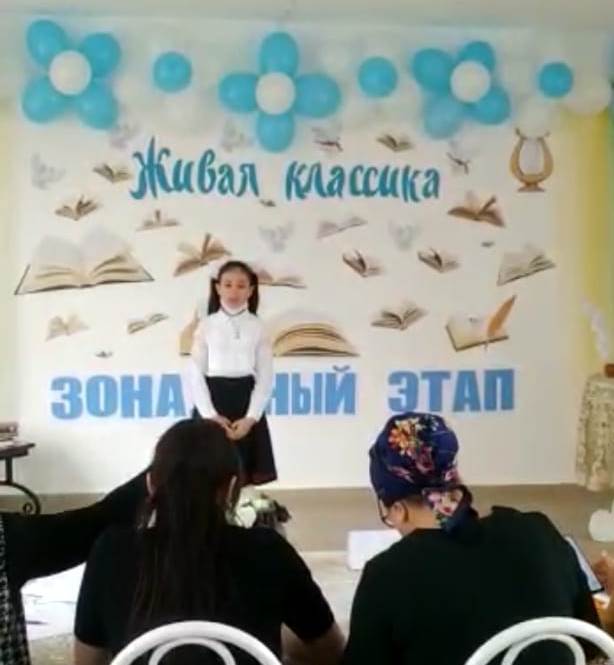 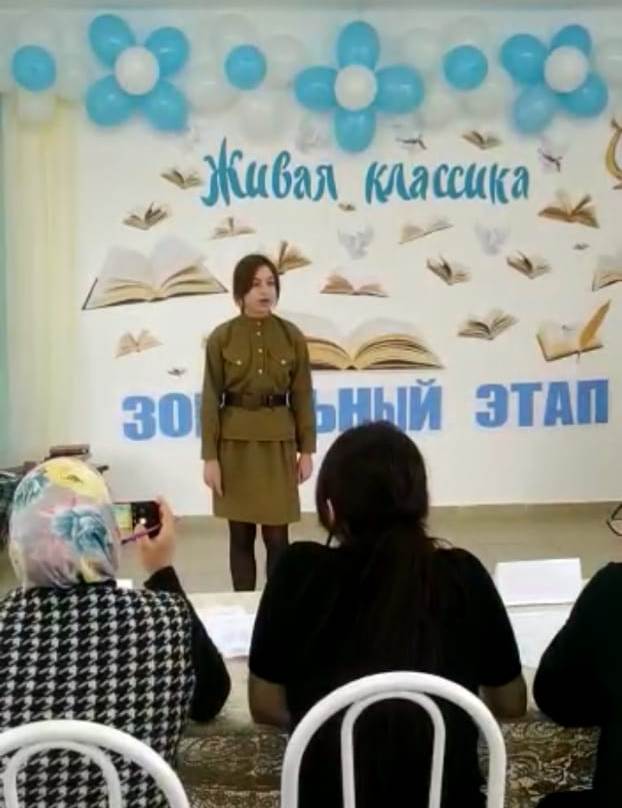 